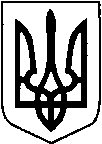 КИЇВСЬКА ОБЛАСТЬТЕТІЇВСЬКА МІСЬКА РАДАVІІІ СКЛИКАННЯ                                                  ДЕВ’ЯТА    СЕСІЯ      Р І Ш Е Н Н Я
26.08.2021 р.                                   №  386 -09  -VIIІ
Про затвердження  технічних документацій із землеустрою,щодо встановлення (відновлення) меж земельних ділянок в натурі (на місцевості)та передачу  громадянам земельнихділянок у власність, які розташовані на території  Тетіївської міської ради                  Розглянувши заяви громадян, розроблені ПП «Земля», ФОП Шамрай Д.В.,ФОП Чабан М.М., ФОП Тарнавський В.А., ТОВ «Український земельний кадастр», ТОВ «ВВОСС» технічні документації із землеустрою щодо встановлення (відновлення) меж земельної ділянки в натурі (на місцевості), на підставі рішення 25 сесії 7 скликання № 381 від 22.09.2017 року, керуючись пунктом 34 частиною 1 статті 26, статті 59  Закону України «Про місцеве самоврядування в Україні», відповідно до статей 12,116,118,121,122,125,126,134,186, Земельного кодексу України, статтями 19, 25, 55 Закону України «Про землеустрій», Закону України « Про державну реєстрацію речових прав на нерухоме майно та їх обтяжень» Тетіївська міська радаВИРІШИЛА : 1.Відмінити рішення п’ятої сесії Тетіївської міської ради 8 скликання         № 237-05-VІІІ від 27.04.2021 року в пункті 2, підпункт: -Зембіцькому Петру Олександровичу м. Тетіїв, вул. Соборна, 89, площею 0,10 га  для  будівництва та обслуговування житлового будинку, господарських будівель і споруд (присадибна ділянка), кадастровий  номер: 3224610100:01:133:0040» у зв’язку із встановленим фактом про використане право безоплатної приватизації по даному цільовому призначенні.     2.Затвердити розроблені ПП «Земля», ФОП Шамрай Д.В.,ФОП Чабан М.М., ФОП Тарнавський В.А., ТОВ «Український Земельний Кадастр», ТОВ «ВВОСС»    технічні документації із землеустрою щодо  встановлення (відновлення) меж земельних ділянок в натурі (на місцевості), які розташовані на території Тетіївської міської ради- Горбановському Миколі Мечиславовичу  м. Тетіїв, вул. Цвіткова, 65,  площею  0,0908  га  для  будівництва та обслуговування житлового будинку, господарських будівель і споруд (присадибна ділянка), кадастровий  номер   3224610100:01:153:0057;  - Беспомєстних Наталії  Василівні, Фаловській Світлані Василівні   у спільну  часткову власність м. Тетіїв, вул. Центральна, 76,  площею  0,0882  га  для  будівництва та обслуговування житлового будинку, господарських будівель і споруд (присадибна ділянка), кадастровий  номер   3224610100:01:033:0352;  - Сухацькій Ользі Петрівні м. Тетіїв, вул. Михайла Шляхтиченка, 54,  площею  0,1000  га  для  будівництва та обслуговування житлового будинку, господарських будівель і споруд (присадибна ділянка), кадастровий  номер   3224610100:01:004:0003;  - Даруга Людмилі Данилівні м. Тетіїв, вул. Кленова, 26,  площею  0,0617  га  для  будівництва та обслуговування житлового будинку, господарських будівель і споруд (присадибна ділянка), кадастровий  номер   3224610100:01:176:0017;  -Чигринець  Людмилі  Олександрівні  м .Тетіїв,  вул. Ольги Кобилянської, 34,  площею  0,1000 га  для  будівництва та обслуговування житлового будинку, господарських будівель і споруд (присадибна ділянка), кадастровий  номер   3224610100:01:199:0030;-Заєць Тамарі Григорівні  м . Тетіїв, провул. Дачний ,12  площею  0,1000 га  для  будівництва та обслуговування житлового будинку, господарських будівель і споруд (присадибна ділянка), кадастровий  номер   3224610100:01:104:0040; -Павленку Івану Васильовичу м . Тетіїв, вул. Кочебея , 20-А  площею  0,1000 га  для  будівництва та обслуговування житлового будинку, господарських будівель і споруд (присадибна ділянка), кадастровий  номер   3224610100:01:029:0052; -Бондар Галині Василівні  м . Тетіїв, вул. Плоханівська, 43  площею  0,1000 га  для  будівництва та обслуговування житлового будинку, господарських будівель і споруд (присадибна ділянка), кадастровий  номер   3224610100:01:072:0010; -Бондар Галині Василівні  м . Тетіїв, вул. Плоханівська, 43  площею  0,0800 га  для  ведення особистого селянського господарства, кадастровий  номер   3224610100:01:072:0019; -Розгонюк Лідії Анатоліївні  м . Тетіїв, вул. Гагаріна, 11  площею  0,0625 га  для  будівництва та обслуговування житлового будинку, господарських будівель і споруд (присадибна ділянка), кадастровий  номер   3224610100:01:089:0106;-Кругляку Руслану Вікторовичу м . Тетіїв, провул. Добровольського, 3  площею  0,1000 га  для  будівництва та обслуговування житлового будинку, господарських будівель і споруд (присадибна ділянка), кадастровий  номер   3224610100:01:033:0031;-Бабич Раїса Іванівна м . Тетіїв, вул. Толстого, 5 площею  0,1000 га  для  будівництва та обслуговування житлового будинку, господарських будівель і споруд (присадибна ділянка), кадастровий  номер   3224610100:01:033:0039;-Носач Ніні Миколаївні  с. Високе, вул. Бевзюка, 52,  площею  0,2500 га  для  будівництва та обслуговування житлового будинку, господарських будівель і споруд (присадибна ділянка), кадастровий  номер   3224680801:01:011:0003;   -Чікаловій Ларисі Валентинівні  с. Високе, вул.  Садова, 21,  площею  0,2500 га  для  будівництва та обслуговування житлового будинку, господарських будівель і споруд (присадибна ділянка), кадастровий  номер   3224680801:01:026:0785;  - Король Меланії Олександрівні  с. Галайки, вул. Шкільна, 16-А,  площею  0,2500 га  для  будівництва та обслуговування житлового будинку, господарських будівель і споруд (присадибна ділянка), кадастровий  номер   3224681201:01:018:0019;- Бочкарьовій Любові Іванівні  с. Горошків,  вул. Садова, 35,  площею  0,2500 га  для  будівництва та обслуговування житлового будинку, господарських будівель і споруд (присадибна ділянка), кадастровий  номер   3224682001:01:011:0016; - Ситніцькій Надії Пилипівні  с. Дібрівка,  вул. Козацька, 19,  площею  0,2500  га  для  будівництва та обслуговування житлового будинку, господарських будівель і споруд (присадибна ділянка), кадастровий  номер   3224683201:01:001:0009;- Озоль Марії Леонівні  с. Дібрівка,  вул. Мічуріна , 11, площею  0,2500  га  для  будівництва та обслуговування житлового будинку, господарських будівель і споруд (присадибна ділянка), кадастровий  номер   3224683201:01:016:0011;- Гончару Олегу Миколайовичу  с. Кашперівка,  вул. Свободи, 6,  площею  0,2500 га  для  будівництва та обслуговування житлового будинку, господарських будівель і споруд (присадибна ділянка), кадастровий  номер   3224683601:01:072:0013; - Дяченку Віктору Анатолійовичу с. Кашперівка,  вул. Гагаріна, 14,  площею  0,2500 га  для  будівництва та обслуговування житлового будинку, господарських будівель і споруд (присадибна ділянка), кадастровий  номер   3224683601:01:003:0005;- Столяру Миколі Титовичу  с. Клюки,  вул. Сонячна,5,  площею  0,2500 га  для  будівництва та обслуговування житлового будинку, господарських будівель і споруд (присадибна ділянка), кадастровий  номер   3224684001:01:002:0009;- Півчуку Роману  Васильовичу  с. Клюки,  вул. Молодіжна,15,  площею  0,2500 га  для  будівництва та обслуговування житлового будинку, господарських будівель і споруд (присадибна ділянка), кадастровий  номер   3224684001:01:011:0017;- Бартошу Олександру Олександровичу с. Кошів, вул. Кочубея,8,  площею  0,2500 га  для  будівництва та обслуговування житлового будинку, господарських будівель і споруд (присадибна ділянка), кадастровий  номер   3224684401:01:008:0009;  - Роєнко Євгенії  Василівні с. Кошів, вул. Садова,1,  площею  0,2500 га  для  будівництва та обслуговування житлового будинку, господарських будівель і споруд (присадибна ділянка), кадастровий  номер   3224684401:01:005:0008; - Лавренчуку  Миколі Миколайовичу с. Кошів, вул. Садова,11,  площею  0,2500 га  для  будівництва та обслуговування житлового будинку, господарських будівель і споруд (присадибна ділянка), кадастровий  номер   3224684401:01:004:0014; - Романченко Ганні Григорівні  с. Кошів, вул. Шкільна,28,  площею  0,1797 га  для  будівництва та обслуговування житлового будинку, господарських будівель і споруд (присадибна ділянка), кадастровий  номер   3224684401:01:009:0007; - Чорноморцю Сергію Васильовичу с. Михайлівка, вул. 8-го Березня,14,  площею  0,2500 га  для  будівництва та обслуговування житлового будинку, господарських будівель і споруд (присадибна ділянка), кадастровий  номер   3224684601:01:015:0010;- Ткачуку Петру Івановичу с. Михайлівка, вул. Лісова,6,  площею  0,2500 га  для  будівництва та обслуговування житлового будинку, господарських будівель і споруд (присадибна ділянка), кадастровий  номер   3224684601:01:008:0005;  - Якимчуку Олександру Володимировичу с. П’ятигори,  вул. Шкільна, 36,  площею  0,2500 га  для  будівництва та обслуговування житлового будинку, господарських будівель і споруд (присадибна ділянка), кадастровий  номер   3224685301:01:037:0034;- Романову Івану Івановичу  с. П’ятигори,  вул. Зарічна,5,  площею 0,2500     га  для будівництва та обслуговування житлового будинку, господарських будівель і споруд (присадибна ділянка),  кадастровий  номер   3224685301:01:034:0014;  - Смирновій Ірині Львівні  с. П’ятигори,  вул. Квітнева,83,  площею 0,1504     га  для будівництва та обслуговування житлового будинку, господарських будівель і споруд (присадибна ділянка),  кадастровий  номер   3224685301:01:041:0013;- Правук Світлані Миколаївні  с. П’ятигори,  вул. Польова,9,  площею 0,1593     га  для будівництва та обслуговування житлового будинку, господарських будівель і споруд (присадибна ділянка),  кадастровий  номер   3224685301:02:009:0035;- Литвинюку Віктору Васильовичу с. Стадниця,  вул. Жовтнева, 6,  площею  0,2500 га  для  будівництва та обслуговування житлового будинку, господарських будівель і споруд (присадибна ділянка), кадастровий  номер   3224686601:01:019:0009;  - Парадному Миколі Мойсейовичу с. Скибинці, вул. Лісова, 3,  площею  0,2500 га  для  будівництва та обслуговування житлового будинку, господарських будівель і споруд (присадибна ділянка), кадастровий  номер   3224686201:01:003:0018; - Івашкевич Тетяні Василівні  с. Тайниця,  вул. Левадна ,29,  площею  0,2500 га  для  будівництва та обслуговування житлового будинку, господарських будівель і споруд (присадибна ділянка), кадастровий  номер   3224687401:01:036:0002;- Поліщуку Петру Федоровичу  с. Тайниця,  вул. Вишнева,12,  площею  0,2500 га  для  будівництва та обслуговування житлового будинку, господарських будівель і споруд (присадибна ділянка), кадастровий  номер   3224687401:01:026:0022; - Власюку Володимиру  Петровичу с. Тайниця,  вул. Центральна,88 А,  площею  0,2040 га  для  будівництва та обслуговування житлового будинку, господарських будівель і споруд (присадибна ділянка), кадастровий  номер   3224687401:01:034:0005;- Бондаренко Ларисі Вікторівні  с. Теліжинці,  вул. Вишнева,52,  площею  0,2231 га  для  будівництва та обслуговування житлового будинку, господарських будівель і споруд (присадибна ділянка), кадастровий  номер   3224687801:01:003:0012;- Колесніку Олександру Івановичу,Соценко Анні Іванівні у спільну часткову власність по  1/2   с. Теліжинці,  вул. Першотравнева, 1,  площею  0,2500 га  для  будівництва та обслуговування житлового будинку, господарських будівель і споруд (присадибна ділянка), кадастровий  номер   3224687801:01:030:0006;-  Бабюку Сергію Леонідовичу с. Черепин,  вул. Перемоги, 3,  площею  0,2500 га  для  будівництва та обслуговування житлового будинку, господарських будівель і споруд (присадибна ділянка), кадастровий  номер   3224688201:01:014:0002;  - Хохич  Нілі Павлівні с. Черепинка, вул. Пирогова,7,  площею  0,2500 га  для  будівництва та обслуговування житлового будинку, господарських будівель і споруд (присадибна ділянка), кадастровий  номер   3224688203:03:021:0015;  - Гладіліній Олені Геннадіївні  м. Тетіїв, провулок Іскри, 26,  площею  0,1000 га  для  будівництва та обслуговування житлового будинку, господарських будівель і споруд (присадибна ділянка), кадастровий  номер   3224610100:01:029:0051;  - Куклі Віталію Миколайовичу  м. Тетіїв, вул. Гагаріна, 3,  площею  0,0833  га  для  будівництва та обслуговування житлового будинку, господарських будівель і споруд (присадибна ділянка), кадастровий  номер   3224610100:01:083:0036;  - Ратушній Наталії Володимирівні с. П’ятигори, вул. Зарічна, 4,  площею  0,1977  га  для  будівництва та обслуговування житлового будинку, господарських будівель і споруд (присадибна ділянка), кадастровий  номер   3224685301:01:033:0013;- Носач Ніні Миколаївні  с. Високе, вул. Бевзюка, 52,  площею  0,2666 га  для  ведення особистого селянського господарства кадастровий  номер   3224680801:01:011:0004;  - Ткачуку Петру Івановичу с. Михайлівка, вул. Лісова,6,  площею  0,2500 га  для  будівництва та обслуговування житлового будинку, господарських будівель і споруд (присадибна ділянка), кадастровий  номер   3224684601:01:008:0005;  - Дяченку Віктору Анатолійовичу с. Кашперівка,  вул. Гагаріна, 14,  площею  0,2500 га  для  будівництва та обслуговування житлового будинку, господарських будівель і споруд (присадибна ділянка), кадастровий  номер   3224683601:01:003:0005;- Шелінговській Антоніні Степанівні  с. Високе,  вул. Дружби,10,  площею  0,25 га  для  будівництва та обслуговування житлового будинку, господарських будівель і споруд (присадибна ділянка), кадастровий  номер   3224680801:01:018:0018;3. Передати у власність громадянам земельні ділянки, які розташовані на території Тетіївської міської ради за рахунок земель комунальної  власності- Коваль Оксані Ігорівні м. Тетіїв, вул. Кленова, 26, площею 0,0600 га  для будівництва та обслуговування житлового будинку, господарських будівель і споруд (присадибна ділянка), кадастровий номер 3224610100:01:176:0016;- Безуглій Аллі Іванівні м. Тетіїв, вул. Комарова , 22, площею 0,0810 га  для будівництва та обслуговування житлового будинку, господарських будівель і споруд (присадибна ділянка), кадастровий номер 3224610100:01:086:0017;- Попілю  Миколі  Івановичу с. Бурківці, вул. Старинці, 40, площею 0,2500 га  для будівництва та обслуговування житлового будинку, господарських будівель і споруд (присадибна ділянка), кадастровий номер 3224680401:01:024:0005; - Останіній Наталії Володимирівні  с. Бурківці, вул. Козуба, 24, площею 0,2500 га  для будівництва та обслуговування житлового будинку, господарських будівель і споруд (присадибна ділянка), кадастровий номер 3224680401:01:002:0032; - Останіній Наталії Володимирівні  с. Бурківці, вул. Козуба, 24, площею 0,3844 га  для ведення особистого селянського господарства, кадастровий номер 3224680401:01:002:0033;- Котевич Галині Сергіївні с. Дібрівка, вул. Козацька, 7, площею 0,2500 га  для будівництва та обслуговування житлового будинку, господарських будівель і споруд (присадибна ділянка), кадастровий номер 3224683201:01:004:0008; - Порхуну Євгенію Павловичу с. Кашперівка, вул. Чумацький шлях, 33, площею 0,2500 га  для будівництва та обслуговування житлового будинку, господарських будівель і споруд (присадибна ділянка), кадастровий номер 3224683601:02:001:0020;- Моренко Валентині Петрівні с. Кашперівка, вул. Депутатська, 13, площею 0,1757 га  для будівництва та обслуговування житлового будинку, господарських будівель і споруд (присадибна ділянка), кадастровий номер 3224683601:01:041:0009;- Слободянюку Валентину Володимировичу с. Кашперівка, вул. Заготівельна, 7, площею 0,1602 га  для будівництва та обслуговування житлового будинку, господарських будівель і споруд (присадибна ділянка), кадастровий номер 3224683601:01:004:0009;- Кондратюку Василю Васильовичу с. Кашперівка, провулок  Героїв Чорнобиля, 6, площею 0,1660 га  для будівництва та обслуговування житлового будинку, господарських будівель і споруд (присадибна ділянка), кадастровий номер 3224683601:01:048:0005; - Терновому Олексію Олександровичу с. Кашперівка,  вул. Василя Сухомлинського, 15, площею 0,2343 га  для будівництва та обслуговування житлового будинку, господарських будівель і споруд (присадибна ділянка), кадастровий номер 3224683601:01:050:0019;-  Поліщук Вірі Сергіївні с. Михайлівка, вул. Шевченка, 18, площею 0,1937 га  для будівництва та обслуговування житлового будинку, господарських будівель і споруд (присадибна ділянка), кадастровий номер 3224684601:01:011:0006; -  Бабюку Григорію Яковичу с. Кошів, вул. Космонавтів, 4, площею 0,2500 га  для будівництва та обслуговування житлового будинку, господарських будівель і споруд (присадибна ділянка), кадастровий номер 3224684401:01:023:0003; -  Коваль Альоні  Леонідівні  с. Погреби, вул. Жовтнева, 21, площею 0,2500 га  для будівництва та обслуговування житлового будинку, господарських будівель і споруд (присадибна ділянка), кадастровий номер 3224684402:02:003:0005; - Лівінський Василь Васильович м. Тетіїв, вул. Академіка Байраківського, 49- А,  площею  0,1000  га  для  будівництва та обслуговування житлового будинку, господарських будівель і споруд (присадибна ділянка), кадастровий  номер   3224610100:01:095:0097;  - Федотову Юрію Володимировичу  с. Черепин, вул. Некрасова, 10,  площею  0,2500 га  для  будівництва та обслуговування житлового будинку, господарських будівель і споруд (присадибна ділянка), кадастровий  номер   3224688201:01:024:0011;  - Горбановському Миколі Мечиславовичу  м. Тетіїв, вул. Цвіткова, 65,  площею  0,0908  га  для  будівництва та обслуговування житлового будинку, господарських будівель і споруд (присадибна ділянка), кадастровий  номер   3224610100:01:153:0057;  - Беспомєстних Наталії  Василівні, Фаловській Світлані Василівні   у спільну  часткову власність м. Тетіїв, вул. Центральна, 76,  площею  0,0882  га  для  будівництва та обслуговування житлового будинку, господарських будівель і споруд (присадибна ділянка), кадастровий  номер   3224610100:01:033:0352;  - Сухацькій Ользі Петрівні м. Тетіїв, вул. Михайла Шляхтиченка, 54,  площею  0,1000  га  для  будівництва та обслуговування житлового будинку, господарських будівель і споруд (присадибна ділянка), кадастровий  номер   3224610100:01:004:0003;  - Даруга Людмилі Данилівні м. Тетіїв, вул. Кленова, 26,  площею  0,0617  га  для  будівництва та обслуговування житлового будинку, господарських будівель і споруд (присадибна ділянка), кадастровий  номер   3224610100:01:176:0017;  - Чигринець  Людмилі  Олександрівні  м .Тетіїв,  вул. Ольги Кобилянської, 34,  площею  0,1000 га  для  будівництва та обслуговування житлового будинку, господарських будівель і споруд (присадибна ділянка), кадастровий  номер   3224610100:01:199:0030;- Заєць Тамарі Григорівні  м . Тетіїв, провулок Дачний, 12,  площею  0,1000 га  для  будівництва та обслуговування житлового будинку, господарських будівель і споруд (присадибна ділянка), кадастровий  номер   3224610100:01:104:0040;  - Павленку Івану Васильовичу м.Тетіїв, вул. Кочебея , 20-А  площею  0,1000 га  для  будівництва та обслуговування житлового будинку, господарських будівель і споруд (присадибна ділянка), кадастровий  номер   3224610100:01:029:0052; - Бондар Галині Василівні  м . Тетіїв, вул. Плоханівська, 43  площею  0,1000 га  для  будівництва та обслуговування житлового будинку, господарських будівель і споруд (присадибна ділянка), кадастровий  номер   3224610100:01:072:0010;-Бабич Раїса Іванівна м . Тетіїв, вул. Толстого, 5 площею  0,1000 га  для  будівництва та обслуговування житлового будинку, господарських будівель і споруд (присадибна ділянка), кадастровий  номер   3224610100:01:033:0039; - Бондар Галині Василівні  м . Тетіїв, вул. Плоханівська, 43  площею  0,0800 га  для  ведення особистого селянського господарства, кадастровий  номер   3224610100:01:072:0019; - Чікаловій Ларисі Валентинівні  с. Високе, вул.  Садова, 21,  площею  0,2500 га  для  будівництва та обслуговування житлового будинку, господарських будівель і споруд (присадибна ділянка), кадастровий  номер   3224680801:01:026:0785;  - Король Меланії Олександрівні  с. Галайки, вул. Шкільна, 16-А,  площею  0,2500 га  для  будівництва та обслуговування житлового будинку, господарських будівель і споруд (присадибна ділянка), кадастровий  номер   3224681201:01:018:0019;- Бочкарьовій Любові Іванівні  с. Горошків,  вул. Садова, 35,  площею  0,2500 га  для  будівництва та обслуговування житлового будинку, господарських будівель і споруд (присадибна ділянка), кадастровий  номер   3224682001:01:011:0016;- Ситніцькій Надії Пилипівні  с. Дібрівка,  вул. Козацька, 19,  площею  0,2500  га  для  будівництва та обслуговування житлового будинку, господарських будівель і споруд (присадибна ділянка), кадастровий  номер   3224683201:01:001:0009; - Озоль Марії Леонівні с. Дібрівка,  вул. Мічуріна, 11,  площею  0,2500  га  для  будівництва та обслуговування житлового будинку, господарських будівель і споруд (присадибна ділянка), кадастровий  номер   3224683201:01:016:0011;- Гончару Олегу Миколайовичу  с. Кашперівка,  вул. Свободи, 6,  площею  0,2500 га  для  будівництва та обслуговування житлового будинку, господарських будівель і споруд (присадибна ділянка), кадастровий  номер   3224683601:01:072:0013;- Столяру Миколі Титовичу  с. Клюки,  вул. Сонячна,5,  площею  0,2500 га  для  будівництва та обслуговування житлового будинку, господарських будівель і споруд (присадибна ділянка), кадастровий  номер   3224684001:01:002:0009;- Півчуку Роману  Васильовичу  с. Клюки,  вул. Молодіжна,15,  площею  0,2500 га  для  будівництва та обслуговування житлового будинку, господарських будівель і споруд (присадибна ділянка), кадастровий  номер   3224684001:01:011:0017;- Бартошу Олександру Олександровичу с. Кошів, вул. Кочубея,8,  площею  0,2500 га  для  будівництва та обслуговування житлового будинку, господарських будівель і споруд (присадибна ділянка), кадастровий  номер   3224684401:01:008:0009;  - Роєнко Євгенії  Василівні с. Кошів, вул. Садова,1,  площею  0,2500 га  для  будівництва та обслуговування житлового будинку, господарських будівель і споруд (присадибна ділянка), кадастровий  номер   3224684401:01:005:0008; - Лавренчуку  Миколі Миколайовичу с. Кошів, вул. Садова,11,  площею  0,2500 га  для  будівництва та обслуговування житлового будинку,             господарських будівель і споруд (присадибна ділянка), кадастровий  номер   3224684401:01:004:0014; - Романченко Ганні  Григорівні  с. Кошів, вул. Шкільна,28,  площею  0,1797 га  для  будівництва та обслуговування житлового будинку, господарських будівель і споруд (присадибна ділянка), кадастровий  номер   3224684401:01:009:0007; - Чорноморцю Сергію Васильовичу с. Михайлівка, вул. 8-го Березня,14,  площею  0,2500 га  для  будівництва та обслуговування житлового будинку, господарських будівель і споруд (присадибна ділянка), кадастровий  номер   3224684601:01:015:0010;-Якимчуку Олександру Володимировичу с. П’ятигори,  вул. Шкільна, 36,  площею  0,2500 га  для  будівництва та обслуговування житлового будинку, господарських будівель і споруд (присадибна ділянка), кадастровий  номер   3224685301:01:037:0034;- Романову Івану Івановичу  с. П’ятигори,  вул. Зарічна,5,  площею 0,2500     га  для будівництва та обслуговування житлового будинку, господарських будівель і споруд (присадибна ділянка),  кадастровий  номер   3224685301:01:034:0014;  - Смирновій Ірині Львівні  с. П’ятигори,  вул. Квітнева,83,  площею 0,1504     га  для будівництва та обслуговування житлового будинку, господарських будівель і споруд (присадибна ділянка),  кадастровий  номер   3224685301:01:041:0013;-Правук Світлані Миколаївні  с. П’ятигори,  вул. Польова,9,  площею 0,1593     га  для будівництва та обслуговування житлового будинку, господарських будівель і споруд (присадибна ділянка),  кадастровий  номер   3224685301:02:009:0035;- Литвинюку Віктору Васильовичу с. Стадниця,  вул. Жовтнева, 6,  площею  0,2500 га  для  будівництва та обслуговування житлового будинку, господарських будівель і споруд (присадибна ділянка), кадастровий  номер   3224686601:01:019:0009;  - Парадному Миколі Мойсейовичу с. Скибинці, вул. Лісова, 3,  площею  0,2500 га  для  будівництва та обслуговування житлового будинку, господарських будівель і споруд (присадибна ділянка), кадастровий  номер   3224686201:01:003:0018; - Івашкевич Тетяні Василівні  с. Тайниця,  вул. Левадна ,29,  площею  0,2500 га  для  будівництва та обслуговування житлового будинку, господарських будівель і споруд (присадибна ділянка), кадастровий  номер   3224687401:01:036:0002;- Поліщуку Петру Федоровичу  с. Тайниця,  вул. Вишнева ,12,  площею  0,2500 га  для  будівництва та обслуговування житлового будинку, господарських будівель і споруд (присадибна ділянка), кадастровий  номер   3224687401:01:026:0022;- Власюку Володимиру  Петровичу с. Тайниця,  вул. Центральна,88 А,  площею  0,2040 га  для  будівництва та обслуговування житлового будинку, господарських будівель і споруд (присадибна ділянка), кадастровий  номер   3224687401:01:034:0005;- Бондаренко Ларисі Вікторівні  с. Теліжинці,  вул. Вишнева,52,  площею  0,2231 га  для  будівництва та обслуговування житлового будинку, господарських будівель і споруд (присадибна ділянка), кадастровий  номер   3224687801:01:003:0012;- Колесніку Олександру Івановичу,Соценко Анні Іванівні у спільну часткову власність по  1/2   с. Теліжинці,  вул. Першотравнева, 1,  площею  0,2500 га  для  будівництва та обслуговування житлового будинку, господарських будівель і споруд (присадибна ділянка), кадастровий  номер   3224687801:01:030:0006;- Бабюку Сергію Леонідовичу с. Черепин,  вул. Перемоги, 3,  площею  0,2500 га  для  будівництва та обслуговування житлового будинку, господарських будівель і споруд (присадибна ділянка), кадастровий  номер   3224688201:01:014:0002;  - Хохич  Нілі Павлівні с. Черепинка, вул. Пирогова,7,  площею  0,2500 га  для  будівництва та обслуговування житлового будинку, господарських будівель і споруд (присадибна ділянка), кадастровий  номер   3224688203:03:021:0015;  - Гладіліній Олені Генадіївні  м. Тетіїв, провул. Іскри, 26,  площею  0,1000 га  для  будівництва та обслуговування житлового будинку, господарських будівель і споруд (присадибна ділянка), кадастровий  номер   3224610100:01:029:0051;  - Куклі Віталію Миколайовичу  м. Тетіїв, вул. Гагаріна, 3,  площею  0,0833  га  для  будівництва та обслуговування житлового будинку, господарських будівель і споруд (присадибна ділянка), кадастровий  номер   3224610100:01:083:0036;  - Ратушній Наталії Володимирівні с. П’ятигори, вул. Зарічна, 4,  площею  0,1977  га  для  будівництва та обслуговування житлового будинку, господарських будівель і споруд (присадибна ділянка), кадастровий  номер   3224685301:01:033:0013;- Розгонюк Лідії Анатоліївні  м . Тетіїв, вул. Гагаріна, 11  площею  0,0625 га  для  будівництва та обслуговування житлового будинку, господарських будівель і споруд (присадибна ділянка), кадастровий  номер   3224610100:01:089:0106;- Кругляку Руслану Вікторовичу м . Тетіїв, провул. Добровольського, 3  площею  0,1000 га  для  будівництва та обслуговування житлового будинку, господарських будівель і споруд (присадибна ділянка), кадастровий  номер   3224610100:01:033:0031;- Носач Ніні Миколаївні  с. Високе, вул. Бевзюка, 52,  площею  0,2500 га  для  будівництва та обслуговування житлового будинку, господарських будівель і споруд (присадибна ділянка), кадастровий  номер   3224680801:01:011:0004;  - Ткачуку Петру Івановичу с. Михайлівка, вул. Лісова,6,  площею  0,2500 га  для  будівництва та обслуговування житлового будинку, господарських будівель і споруд (присадибна ділянка), кадастровий  номер   3224684601:01:008:0005;  - Дяченку Віктору Анатолійовичу с. Кашперівка,  вул. Гагаріна, 14,  площею  0,2500 га  для  будівництва та обслуговування житлового будинку, господарських будівель і споруд (присадибна ділянка), кадастровий  номер   3224683601:01:003:0005;- Шелінговській Антоніні Степанівні  с. Високе,  вул. Дружби,10,  площею  0,2500 га  для  будівництва та обслуговування житлового будинку, господарських будівель і споруд (присадибна ділянка), кадастровий  номер   3224680801:01:018:0018;4.Громадянам, яким передані у власність земельні ділянки, звернутися    до органів державної реєстрації.   5.Спеціалісту міської ради з земельних питань та старостам  внести зміни в земельно - кадастрову книгу по обліку земель та направити рішення в Тетіївське відділення Білоцерківської ОДПІ для внесення змін до даних по нарахуванню земельного податку.  6.Контроль за виконанням даного рішення покласти на постійну депутатську комісію з питань регулювання земельних відносин, архітектури, будівництва та охорони навколишнього середовища (голова Крамар О.А.)		    Секретар ради                                                      Наталія ІВАНЮТА